تقرير النشاط العلمي في الفصل الدراسي الاول للعام الجامعي 2017- 2018المشاركة في معسكر استقبال الطلاب الجدد المقام في كلية الخدمة الاجتماعية حيث تم اشتراك الطلاب في يوم خدمة عامة وتم القيام فيه لعمل بعض أعمال الدهانات بالالوان للارصفة واسوار الكلية وتنظيم وتجميل الكلية حتي تظهر بالشكل اللائق امام الطلاب وتم عمل مخيم للاستقبال الطلاب وذلك يوم 17/9/2018.   حضور الاجتماع السنوي الذي تقيمه إدارة النشاط العلمي لنادي العلوم و التكنولوجيا للعام الجامعي 2017/2018 وذلك يوم الأحد الموافق 4/10/2018 بمقر النادي بالقرية الاولمبية وتم تسجيل كل المقترحات التي تم عرضها من السادة مشرفي الكليات.الاعلان عن فتح باب الاشتراك في اللجنة العلمية والتكنولوجية في المجالات التالية (الملتقي العلمي- مسابقة ابتكارات- البرمجيات)  بعد الاعتماد من السيد الاستاذ الدكتور/ حمدي أحمد سيد ابومساعد عميد الكلية، وذلك بتاريخ 8/10/2018م الاشتراك فى الملتقى العلمى الرابع لكليات جامعة اسيوط خلال الفترة من26/ 11 حتى28 / 11 / 2018 بالصالة المغطاه القديمة باستاد الجامعة فى المجالات التالية            أ - المعرض العلمى :-الطالبة / الشيماء محمد على                  الفرقة الثالثة   ج - دوري المعلومات :- الطالب / مرتضي السمان مرتضي                  الفرقة الاوليالطالب / احمد محمد فرحان                        الفرقة الثالثةهـ -الصناعات الصغيرة :-    وشاركت الطالبة / اسراء عز توفيق                       الفرقة الثالثة 5 – المشاركة فى المهرجان المتكامل المقام بالكلية وذلك يوم الخميس الموافق 13 / 12 / 2018 مسابقة معلومات عامة.6 - اقامة حفل ختام للانشطه بمناسبة انتهاء الفصل الدراسي الاول حتى يستعد الطلاب للامتحانات وذلك بداخل عباره نيليه (عباره المدينه المنوره) حيث قام وكيل الكلية ومنسق الانشطة الطلابية بتهنئة الطلاب بختام الفصل الدراسي وذلك يوم الاحد 23/12/2018 في مرسي العبارات النهرية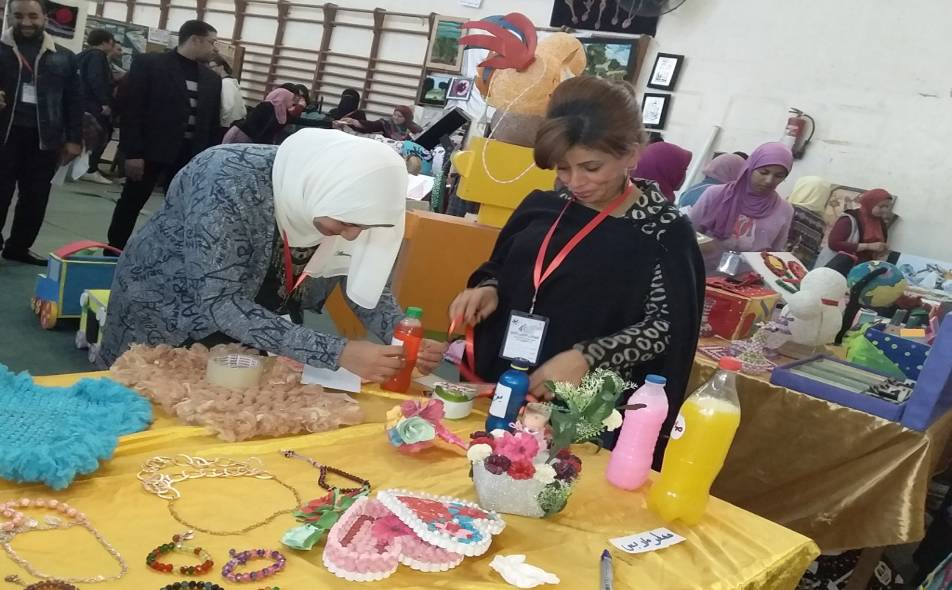 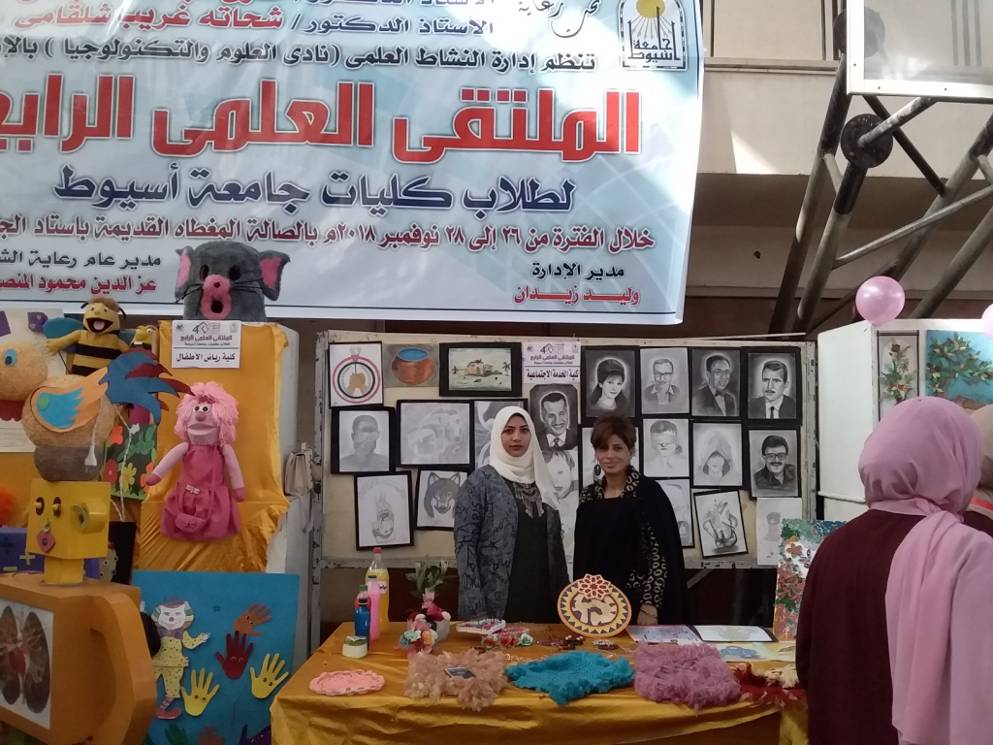 مشرف النشاطمدير الإدارةمستشار اللجنةمنسق الأنشطة الطلابيةوكيل الكلية لشئون التعليم والطلابأ/ أحمد محمد إبراهيمأ/ ولاء عبد الفتاح محمدد/ صلاح عبد الحكيم أحمدأ.م.د/ سعودي محمد حسنأ.م.د/ عصام محمد طلعت